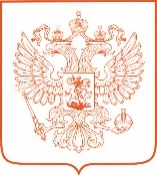 МИНИСТЕРСТВО ТРАНСПОРТА РОССИЙСКОЙ ФЕДЕРАЦИИ(МИНТРАНС РОССИИ)ФЕДЕРАЛЬНАЯ СЛУЖБА ПО НАДЗОРУ В СФЕРЕ ТРАНСПОРТА(РОСТРАНСНАДЗОР)П Р И К А З________________________                                                                                  № ________________________МоскваОб утверждении Порядка определения предельно допустимого значения просроченной кредиторской задолженности в отношении федерального государственного бюджетного учреждения, подведомственного Федеральной службе по надзору в сфере транспорта, превышение которого влечет расторжение трудового договора с руководителем федерального государственного бюджетного учреждения по инициативе работодателя 
в соответствии с Трудовым кодексом Российской ФедерацииВ соответствии с пунктом 2 постановления Правительства Российской Федерации от 26 июля 2010 г. № 537 «О порядке осуществления федеральными органами исполнительной власти функций и полномочий учредителя федерального государственного учреждения» п р и к а з ы в а ю:Утвердить прилагаемый Порядок определения предельно допустимого значения просроченной кредиторской задолженности в отношении федерального государственного бюджетного учреждения, подведомственного Федеральной службе по надзору в сфере транспорта, превышение которого влечет расторжение трудового договора с руководителем федерального государственного бюджетного учреждения по инициативе работодателя 
в соответствии с Трудовым кодексом Российской Федерации.Признать утратившим силу приказ Федеральной службы по надзору 
в сфере транспорта от 8 сентября 2010 г. № ГК-1043фс «Об утверждении Порядка определения предельно допустимого значения просроченной кредиторской задолженности федеральных бюджетных учреждений, находящихся в ведении Ространснадзора, превышение которого влечет расторжение трудового договора с руководителем федерального бюджетного учреждения по инициативе работодателя в соответствии с Трудовым кодексом Российской Федерации» (зарегистрирован Министерством юстиции Российской Федерации 20 октября 2010 г., регистрационный № 18773). Руководитель                                                                                     В.Ф. БасаргинУтвержден приказом Федеральной службы          по надзору в сфере транспорта
          от_________________№________Порядок определения предельно допустимого значения просроченной кредиторской задолженности в отношении федерального государственного бюджетного учреждения, подведомственного Федеральной службе по надзору в сфере транспорта, превышение которого влечет расторжение трудового договора с руководителем федерального государственного бюджетного учреждения по инициативе работодателяв соответствии с Трудовым кодексом Российской Федерации1. Настоящий Порядок устанавливает правила определения предельно допустимого значения просроченной кредиторской задолженности федерального государственного бюджетного учреждения, подведомственного Федеральной службе по надзору в сфере транспорта (далее - Учреждение), превышение которого влечет расторжение трудового договора 
с руководителем Учреждения по инициативе работодателя в соответствии 
с Трудовым кодексом Российской Федерации.2. Просроченная кредиторская задолженность Учреждения разделяется 
на следующие группы:кредиторская задолженность по оплате труда и иным выплатам персоналу, срок погашения которой, установленный локальными актами Учреждения, регулирующими трудовые отношения, и законодательством Российской Федерации, истек;кредиторская задолженность по налоговым и иным платежам 
в бюджеты бюджетной системы Российской Федерации и государственные внебюджетные фонды, срок погашения которой, предусмотренный законодательством Российской Федерации, истек;кредиторская задолженность перед поставщиками и подрядчиками, срок погашения которой, предусмотренный заключенными договорами 
и законодательством Российской Федерации, истек;общая кредиторская задолженность по всем имеющимся обязательствам, срок погашения которой, предусмотренный законодательством Российской Федерации, истек.3. Предельно допустимое значение просроченной кредиторской задолженности по каждой из групп определяется как:наличие кредиторской задолженности по заработной плате и иным выплатам персоналу (за исключением депонированных сумм), срок невыплаты которых превышает 2 месяца подряд с даты, установленной локальными нормативными актами Учреждения для выплаты заработной платы;наличие кредиторской задолженности по уплате налогов, сборов, взносов и иных обязательных платежей, уплачиваемых в бюджеты бюджетной системы Российской Федерации, в том числе штрафов, пеней и иных санкций 
за неисполнение или ненадлежащее исполнение обязанности по уплате налогов, сборов, взносов и иных обязательных платежей в соответствующий бюджет бюджетной системы Российской Федерации, административных штрафов 
и штрафов, установленных Уголовным кодексом Российской Федерации срок неуплаты которых превышает 3 месяца подряд с даты, когда платежи должны были быть осуществлены;наличие кредиторской задолженности перед поставщиками 
и подрядчиками, срок неуплаты которой превышает 3 месяца с даты, когда платежи должны были быть осуществлены;превышение величины просроченной общей кредиторской задолженности над стоимостью активов Учреждения, за исключением стоимости особо ценного движимого имущества и недвижимого имущества, 
на отчетную дату - 3 месяца подряд.4. Ежеквартально одновременно с бухгалтерской (финансовой) отчетностью в сроки, установленные для сдачи указанной отчетности, Учреждение представляет в Федеральную службу по надзору в сфере транспорта сведения о кредиторской задолженности и просроченной кредиторской задолженности (рекомендуемый образец приведен в приложениях № 1 и № 2 
к настоящему Порядку) и отчет о просроченной кредиторской задолженности, сформированный на основании данных бухгалтерского учета (рекомендуемый образец приведен в приложении № 3 к настоящему Порядку), с пояснительной запиской, в которой указываются причины возникновения просроченной кредиторской задолженности, а также мероприятия по ее погашению и сроки 
их реализации.5. Наличие у Учреждения просроченной кредиторской задолженности, превышающей предельно допустимое значение, определяемое в соответствии 
с настоящим Порядком, влечет расторжение трудового договора 
с руководителем Учреждения, допустившим такую задолженность в период срока действия с ним трудового договора, в соответствии с Трудовым кодексом Российской Федерации.Приложение № 1к Порядку определения предельнодопустимого значения просроченнойкредиторской задолженности в отношении федеральногогосударственного бюджетного учреждения,подведомственного Федеральной службепо надзору в сфере транспорта,превышение которого влечет расторжениетрудового договора с руководителемфедерального государственногобюджетного учреждения по инициативеработодателя в соответствии с Трудовымкодексом Российской Федерации,утвержденному приказом Федеральнойслужбы по надзору в сфере транспортаот _______________________ №_____Рекомендуемый образецСведенияо кредиторской задолженности федерального государственногобюджетного учреждения, подведомственного Федеральной службепо надзору в сфере транспорта по состояниюна «__» ________ 20__ г.Приложение № 2к Порядку определения предельнодопустимого значения просроченнойкредиторской задолженности в отношении федеральногогосударственного бюджетного учреждения,подведомственного Федеральной службепо надзору в сфере транспорта,превышение которого влечет расторжениетрудового договора с руководителемфедерального государственногобюджетного учреждения по инициативеработодателя в соответствии с Трудовымкодексом Российской Федерации,утвержденному приказом Федеральнойслужбы по надзору в сфере транспортаот ________________ №_____Рекомендуемый образецСведенияо просроченной кредиторской задолженности федеральногогосударственного бюджетного учреждения, подведомственногоФедеральной службе по надзору в сфере транспорта по состояниюна «__» ________ 20__ г.Приложение № 3к Порядку определения предельнодопустимого значения просроченнойкредиторской задолженности в отношении федеральногогосударственного бюджетного учреждения,подведомственного Федеральной службепо надзору в сфере транспорта,превышение которого влечет расторжениетрудового договора с руководителемфедерального государственногобюджетного учреждения по инициативеработодателя в соответствии с Трудовымкодексом Российской Федерации,утвержденному приказом Федеральнойслужбы по надзору в сфере транспортаот ____________ № _____Рекомендуемый образецОтчето просроченной кредиторской задолженности федеральногогосударственного бюджетного учреждения, подведомственногоФедеральной службе по надзору в сфере транспортана «__» ________ 20__ г.Раздел I. Динамика размера просроченной кредиторской задолженностиРаздел II. Стоимость активов федеральногогосударственного бюджетного учреждения (за исключениемстоимости особо ценного движимого имуществаи недвижимого имущества)Раздел III. Предельно допустимое значение просроченной кредиторской задолженностиКОДЫ ДатаНаименование федерального государственного бюджетного учрежденияпо ОКПОЕдиница измерения: руб.     по ОКЕИ383Состав кредиторской задолженности за счет средств федерального бюджетаКод строкиКредиторская задолженностьКредиторская задолженностьСрок просроченной кредиторской задолженности(дни)Состав кредиторской задолженности за счет средств федерального бюджетаКод строкиВсегоВ том числе просроченнаяСрок просроченной кредиторской задолженности(дни)12345Кредиторская задолженность - всего010в том числепо поставщикам и подрядчикам011по оплате труда и иным выплатам персоналу012по государственным внебюджетным фондам013по налогам и сборам014по прочим кредиторам015Номер страницыВсего страницРуководитель федеральногогосударственного бюджетногоучреждения (уполномоченное лицо)Руководитель федеральногогосударственного бюджетногоучреждения (уполномоченное лицо)Руководитель федеральногогосударственного бюджетногоучреждения (уполномоченное лицо)Руководитель федеральногогосударственного бюджетногоучреждения (уполномоченное лицо)(должность)(должность)(должность)(должность)(подпись)(подпись)(подпись)(расшифровка подписи)Главный бухгалтер (иное уполномоченное лицо)Главный бухгалтер (иное уполномоченное лицо)Главный бухгалтер (иное уполномоченное лицо)Главный бухгалтер (иное уполномоченное лицо)Главный бухгалтер (иное уполномоченное лицо)Главный бухгалтер (иное уполномоченное лицо)Главный бухгалтер (иное уполномоченное лицо)(подпись) (расшифровка подписи)(подпись) (расшифровка подписи)(подпись) (расшифровка подписи)(подпись) (расшифровка подписи)(подпись) (расшифровка подписи)(подпись) (расшифровка подписи)(подпись) (расшифровка подписи)Исполнитель(должность)(подпись)(подпись)(расшифровка подписи)(расшифровка подписи)(расшифровка подписи)(расшифровка подписи)(телефон)(телефон)(телефон)«__» ___________ 20__ г.«__» ___________ 20__ г.«__» ___________ 20__ г.«__» ___________ 20__ г.«__» ___________ 20__ г.«__» ___________ 20__ г.«__» ___________ 20__ г.«__» ___________ 20__ г.«__» ___________ 20__ г.«__» ___________ 20__ г.«__» ___________ 20__ г.«__» ___________ 20__ г.«__» ___________ 20__ г.«__» ___________ 20__ г.КОДЫКОДЫ            Дата            ДатаНаименование федерального государственного бюджетного учрежденияНаименование федерального государственного бюджетного учрежденияНаименование федерального государственного бюджетного учреждения    по ОКПО    по ОКПОЕдиница измерения: руб.Единица измерения: руб.Единица измерения: руб.Единица измерения: руб.Единица измерения: руб.        по ОКЕИ        по ОКЕИ383383Наименование кредитораКодстрокиГосударственные контракты (договоры)Государственные контракты (договоры)Государственные контракты (договоры)Причины образования просроченной кредиторской задолженностиПричины образования просроченной кредиторской задолженностиПричины образования просроченной кредиторской задолженностиПричины образования просроченной кредиторской задолженностиМеры, принимаемые по погашению просроченной кредиторской задолженностиМеры, принимаемые по погашению просроченной кредиторской задолженностиНаименование кредитораКодстрокиреквизитысуммапредметПричины образования просроченной кредиторской задолженностиПричины образования просроченной кредиторской задолженностиПричины образования просроченной кредиторской задолженностиПричины образования просроченной кредиторской задолженностиМеры, принимаемые по погашению просроченной кредиторской задолженностиМеры, принимаемые по погашению просроченной кредиторской задолженности1     2345666677Номер страницыНомер страницыНомер страницыНомер страницыВсего страницВсего страницВсего страницВсего страницРуководитель федеральногогосударственного бюджетногоучреждения (уполномоченное лицо)Руководитель федеральногогосударственного бюджетногоучреждения (уполномоченное лицо)Руководитель федеральногогосударственного бюджетногоучреждения (уполномоченное лицо)Руководитель федеральногогосударственного бюджетногоучреждения (уполномоченное лицо)(должность)(должность)(должность)(должность)(подпись)(подпись)(подпись)(расшифровка подписи)Главный бухгалтер (иное уполномоченное лицо)Главный бухгалтер (иное уполномоченное лицо)Главный бухгалтер (иное уполномоченное лицо)Главный бухгалтер (иное уполномоченное лицо)Главный бухгалтер (иное уполномоченное лицо)Главный бухгалтер (иное уполномоченное лицо)Главный бухгалтер (иное уполномоченное лицо)(подпись) (расшифровка подписи)(подпись) (расшифровка подписи)(подпись) (расшифровка подписи)(подпись) (расшифровка подписи)(подпись) (расшифровка подписи)(подпись) (расшифровка подписи)(подпись) (расшифровка подписи)Исполнитель(должность)(подпись)(подпись)(расшифровка подписи)(расшифровка подписи)(расшифровка подписи)(расшифровка подписи)(телефон)(телефон)(телефон)«__» ___________ 20__ г.«__» ___________ 20__ г.«__» ___________ 20__ г.«__» ___________ 20__ г.«__» ___________ 20__ г.«__» ___________ 20__ г.«__» ___________ 20__ г.«__» ___________ 20__ г.«__» ___________ 20__ г.«__» ___________ 20__ г.«__» ___________ 20__ г.«__» ___________ 20__ г.«__» ___________ 20__ г.«__» ___________ 20__ г.КОДЫ                                                 ДатаНаименование федерального государственного бюджетного учрежденияЕдиница измерения: руб.Наименование кредиторской задолженности федерального государственного бюджетного учрежденияКод строкиСумма просроченной кредиторской задолженности на отчетную датуСумма просроченной кредиторской задолженности на отчетную датуНаименование кредиторской задолженности федерального государственного бюджетного учрежденияКод строкипредыдущуютекущую1234Кредиторская задолженность по оплате труда и иным выплатам персоналу010Кредиторская задолженность по налоговым и иным платежам в бюджеты бюджетной системы Российской Федерации и внебюджетные фонды020Кредиторская задолженность перед поставщиками и подрядчиками030Общая сумма кредиторской задолженности(стр. 010 + стр. 020 + стр. 030)100Вид активаКод строкиСтоимость активов по данным бюджетного (бухгалтерского) учета на отчетную датуСтоимость активов по данным бюджетного (бухгалтерского) учета на отчетную датуВид активаКод строкипредыдущуютекущую1234Денежные средства учреждения110Дебиторская задолженность120Остаточная стоимость движимого имущества, относящегося к объектам основных средств (за исключением особо ценного)130Иные активы, обеспечивающие исполнение принятых учреждением обязательств140Активы, находящиеся под обременением (залог, изъятые из оборота)150ИТОГО(стр. 110 + стр. 120 + стр. 130 + стр. 140 - стр. 150)200Наименование показателяКод строкиСумма на отчетную датуСумма на отчетную датуСрок просроченной кредиторской задолженности(дни)Наименование показателяКод строкипредыдущуютекущуюСрок просроченной кредиторской задолженности(дни)12345Величина превышения общей суммы просроченной кредиторской задолженности над стоимостью активов федерального бюджетного учреждения (за исключением стоимости особо ценного движимого имущества и недвижимого имущества) (стр. 100 - стр. 200)300Руководитель федеральногогосударственного бюджетногоучреждения (уполномоченное лицо)Руководитель федеральногогосударственного бюджетногоучреждения (уполномоченное лицо)Руководитель федеральногогосударственного бюджетногоучреждения (уполномоченное лицо)Руководитель федеральногогосударственного бюджетногоучреждения (уполномоченное лицо)(должность)(должность)(должность)(должность)(подпись)(подпись)(подпись)(расшифровка подписи)Главный бухгалтер (иное уполномоченное лицо)Главный бухгалтер (иное уполномоченное лицо)Главный бухгалтер (иное уполномоченное лицо)Главный бухгалтер (иное уполномоченное лицо)Главный бухгалтер (иное уполномоченное лицо)Главный бухгалтер (иное уполномоченное лицо)Главный бухгалтер (иное уполномоченное лицо)(подпись) (расшифровка подписи)(подпись) (расшифровка подписи)(подпись) (расшифровка подписи)(подпись) (расшифровка подписи)(подпись) (расшифровка подписи)(подпись) (расшифровка подписи)(подпись) (расшифровка подписи)Исполнитель(должность)(подпись)(подпись)(расшифровка подписи)(расшифровка подписи)(расшифровка подписи)(расшифровка подписи)(телефон)(телефон)(телефон)«__» ___________ 20__ г.«__» ___________ 20__ г.«__» ___________ 20__ г.«__» ___________ 20__ г.«__» ___________ 20__ г.«__» ___________ 20__ г.«__» ___________ 20__ г.«__» ___________ 20__ г.«__» ___________ 20__ г.«__» ___________ 20__ г.«__» ___________ 20__ г.«__» ___________ 20__ г.«__» ___________ 20__ г.«__» ___________ 20__ г.